Návrh UZNESENIE VLÁDY SLOVENSKEJ REPUBLIKYč. ... z  ...............k návrhu nariadenia vlády Slovenskej republiky, ktorým sa dopĺňa nariadenie vlády Slovenskej republiky č. 115/2020 Z. z.  o niektorých opatreniach na zabezpečenie výkonu sociálnoprávnej ochrany detí a sociálnej kurately v čase mimoriadnej situácie, núdzového stavu alebo výnimočného stavu vyhláseného v súvislosti s ochorením COVID-19 v znení nariadenia vlády Slovenskej republiky č. 171/2020 Z. z.VládaČíslo materiálu:            Predkladateľ:   ministerka práce, sociálnych vecí a rodiny A.  schvaľuje        A. 1. návrh nariadenia vlády Slovenskej republiky, ktorým sa dopĺňa nariadenie vlády Slovenskej republiky č. 115/2020 Z. z.  o niektorých opatreniach na zabezpečenie výkonu sociálnoprávnej ochrany detí a sociálnej kurately v čase mimoriadnej situácie, núdzového stavu alebo výnimočného stavu vyhláseného v súvislosti s ochorením COVID-19 v znení nariadenia vlády Slovenskej republiky č. 171/2020 Z. z.B. 	ukladápredsedovi vlády 	B. 1. zabezpečiť uverejnenie nariadenia vlády Slovenskej republiky v Zbierke zákonov Slovenskej republiky. Vykoná:     predseda vlády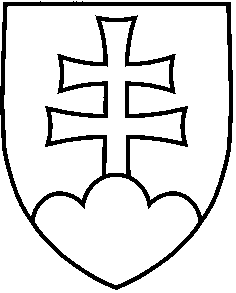 